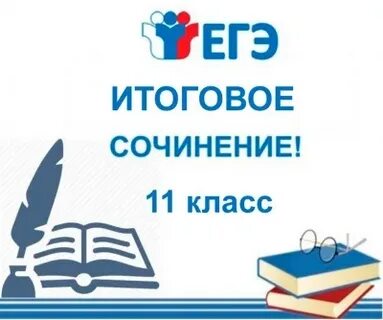  Сроки  проведения итогового сочинения ( изложения)Итоговое сочинение проводится в первую среду декабря. Продолжительность написания составляет 3 часа 55 минут.Для участников итогового сочинения с ОВЗ, детей – инвалидов и инвалидов продолжительность написания увеличивается на 1,5 часа6 декабря 2023 года7 февраля 2024 года10 апреля 2024 года